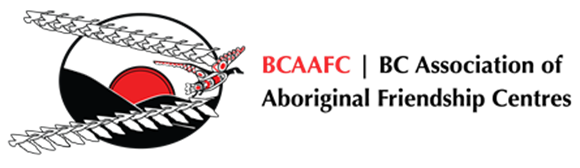 “We gratefully acknowledge the financial support of the Province Of British Columbia through the Ministry of Indigenous Relations and Reconciliation”.NOTE – Any submitted pictures must: Pertain to success story activities described in this report. Be submitted as .jpg or .png files only.Be named appropriately with brief description as part of the file name ex: BCAAFC_EldersLunch_FCF2024.pngFinal Reporting Due: April 18, 2024Phone: 250-388-5522 Email: reporting@bcaafc.comThe InitiativeThe purpose of the Initiative is to support Aboriginal community cultural, economic and educational development. The objective is “To assist Friendship Centres to deliver a range of social, recreational and cultural programming to Aboriginal people living in urban areas.”The recipient will provide an annual application provided by the Association that outlines the programs delivered.At the project end, the recipient will provide an annual narrative and statistical report on the Friendship Centre and the programs delivered.Final Reporting Due: April 18th, 2024BC Association of Aboriginal Friendship Centres551 Chatham Street, Victoria, BC V8T 1E1Phone: 250-388-5522 Email: reporting@bcaafc.comFiscal:2023/2024Friendship Centre:First Citizens Fund - Friendship Centre Program OverviewWhat eligible expenditure took the largest portion of your FCF funds?What position or positions did FCF funds contribute?List all of the following programming types utilized by FCF funds. (Health, Anti-Violence, Education/Training/Career, Personal Supports, Arts and Culture)If FCF funded a single specific program, please provide the program name.If FCF partially funded more than one program, please indicate if it contributed to all programs or multiple programs (2 or more).First Citizens Fund - Friendship Centre Program  NarrativesHow did this funding support/improve/increase existing programs and services at your Centre?For the positions funded or partially funded by FCF, what was their biggest success this year? (Optional) Any general FCF story you would like to share.